.Introduction:  16 Counts.  Start at approx. 19 sec. on the word: “ultima”NO TAGS !!  NO RESTARTS !!PART I.         (CROSS, HOLD, BACK, SIDE; CROSS, HOLD, BACK, SIDE)PART II.        (ROCKING CHAIR, 1/4 TURN L, HOLD, BACK, RECOVER)PART III.       (SIDE, TOGETHER, FORWARD, HOLD; SIDE,TOGETHER, BACK 1/8 TURN L, HOLD)PART IV.       (1/8 TURN L, TOGETHER, 1/8 TURN L, HOLD; SIDE, TOGETHER, BACK, 1/8 TURN L)PART V.        (FORWARD, LOCK, STEP, HOLD; CROSS, HOLD, CROSS, HOLD)PART VI.       (MAMBO FORWARD; MAMBO BACK)PART VII.      (STEP, PIVOT 1/4 TURN R, CROSS, SIDE; BACK, SWEEP, BACK, SIDE)PART VIII.     (CROSS, HOLD, BACK, 1/4 TURN R; 1/2 TURN R, SWEEP, BACK, SIDE)REPEAT DANCE.Note:  Wall 5, only a 1/4 Turn R in PART VIII.Contact ~ Email: dancewithira@comcast.netLa Ultima Noche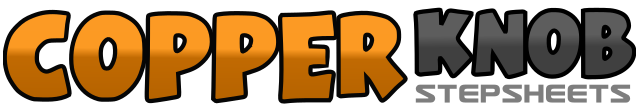 .......Count:64Wall:4Level:Beginner / Improver - Rumba / Bolero Rhythm.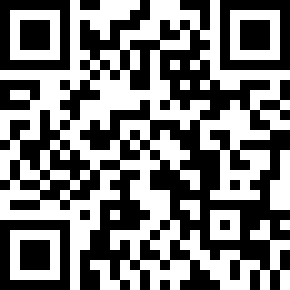 Choreographer:Ira Weisburd (USA) - January 2017Ira Weisburd (USA) - January 2017Ira Weisburd (USA) - January 2017Ira Weisburd (USA) - January 2017Ira Weisburd (USA) - January 2017.Music:La Última Noche (feat. Eydie Gorme) - Los Panchos : (Album: Amor)La Última Noche (feat. Eydie Gorme) - Los Panchos : (Album: Amor)La Última Noche (feat. Eydie Gorme) - Los Panchos : (Album: Amor)La Última Noche (feat. Eydie Gorme) - Los Panchos : (Album: Amor)La Última Noche (feat. Eydie Gorme) - Los Panchos : (Album: Amor)........1-2Step R across L, Hold3-4Step L back, Step R to R5-6Step L across R, Hold7-8Step R back, Step L to L1-2Step R forward, Recover back onto L3-4Step R back, Recover forward onto L5-6Step R forward making 1/4 Turn L (9:00), Hold7-8Step L back, Recover forward onto R1-2Step L to L, Step-close R beside L3-4Step L forward, Hold5-6Step R to R, Step-close L beside R7-8Step R back making 1/8 Turn L (7:30), Hold1-2Step L to L making 1/8  Turn L (6:00), Step-close R beside L3-4Step L forward making 1/8 Turn L (4:30), Hold5-6Step R to R, Step-close L beside R7-8Step R back, Step L to L making 1/8 Turn L (3:00)1-2Step R forward, Lock stepping L behind R3-4Step R forward, Hold5-6Step L across R, Hold7-8Step R across L, Hold1-2Step L forward, Recover back onto R3-4Step L back, Hold5-6Step R back, Recover forward onto L7-8Step R forward, Hold1-2Step L forward, Pivot 1/4 Turn R onto R (6:00)3-4Step L across R, Step R to R5-6Step L behind R, Sweep R from front to back7-8Step R behind L, Step L to L1-2Step R across L, Hold3-4Step L back, Step R to R making 1/4 Turn R (9:00)5-6Step L back making 1/2 Turn R, Sweep R from front to back7-8Step R back, Step L to L5-6Step L forward making 1/4 Turn R (12:00), Sweep R front to back7-8Step R back, Step L to L.   Ending:  PART I.  1-5 & Hold (facing 12:00)